                                                                                   Воспитатель:                                                                     Толпыго Ирина Ивановна                                                                            Младший воспитатель:                                                             Айрапетян Мелине ГарниковнаДЕВИЗ ГРУППЫ:Мы весёлые ребята,Озорные дошколята.Любим мы играть, смеяться,Физкультурой заниматься.Любим петь и рисовать,Книги разные читать.Наблюдать и удивлятьсяИ друг другу улыбаться.Много разных дел у насНаша группа просто класс!Наша группа      Дети – это ласка, искренность и дружба              Спорят понарошку, любят так всерьёз                      С ними нам лукавить, прятаться не нужно-                               Детскими глазами видно нас насквозь.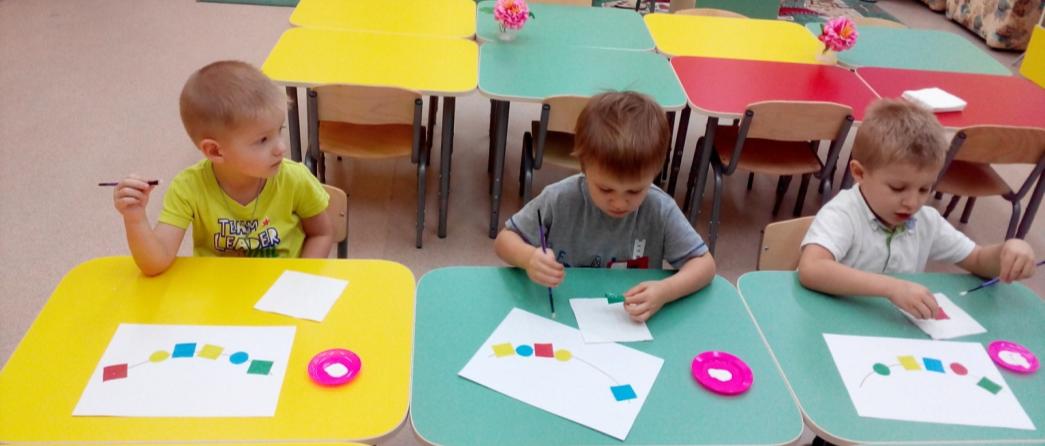 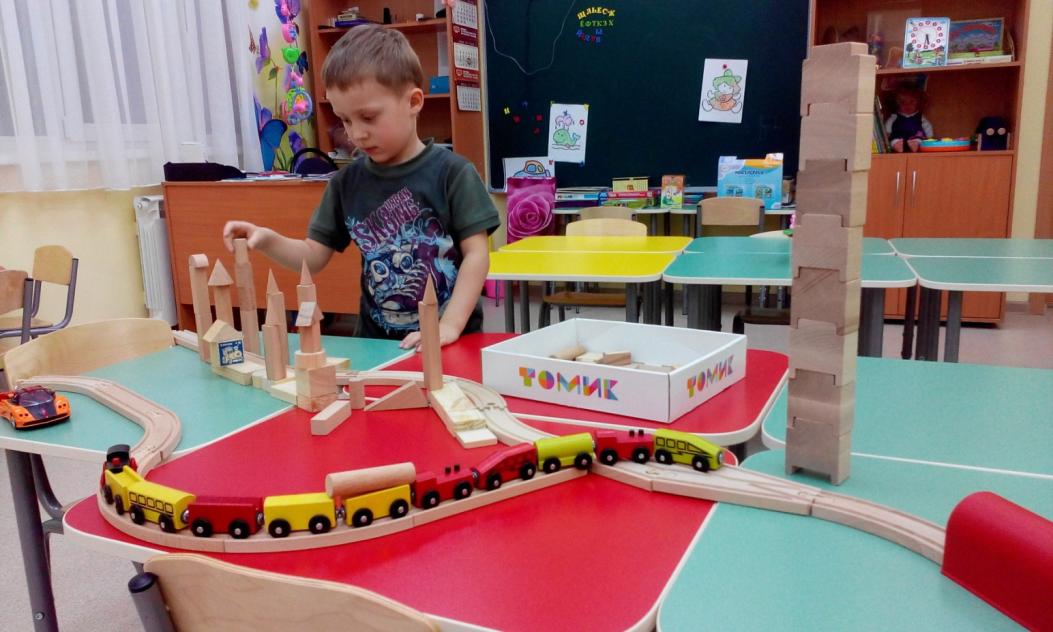 Список детейВоспитательОбразование – высшее,педагогический стаж – 20 летМоё кредо  развивать, учить и творить, жить с душою и любовью, помогать, не навредить! Педагог – это созидатель, творец, ему открыто самое дорогое и самое хрупкое – детские души, которые ждут тепла, доброго слова и готовы всегда отвечать взаимностью.Быть воспитателем, значит иметь терпение, сострадание, желание видеть детей, которые уже стали «своими детьми».Рядом с ними ощущаешь себя всегда юной, веселой и энергичной. Хочется верить, что вкладывая частицу своей души в каждого ребенка, я делаю мир добрее.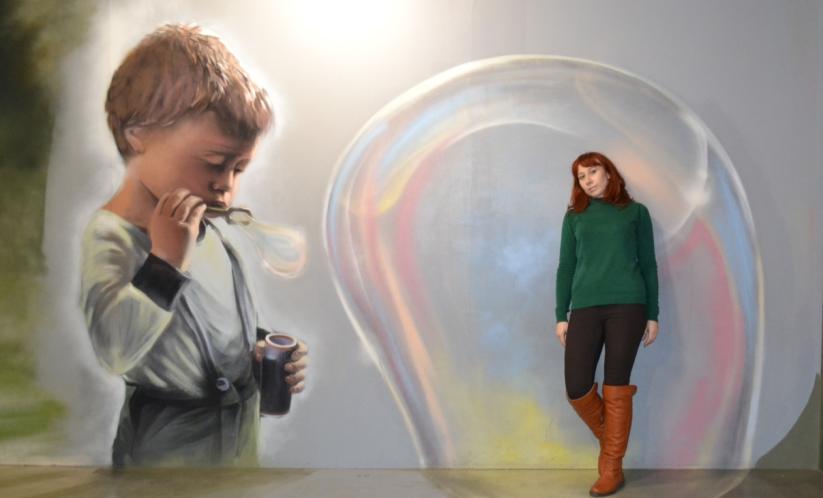 Младший воспитатель
Моё кредоКаждый ребенок - это огромный мир, со своими чувствами и эмоциями.Детство должно быть ярким, радостным и счастливым, а воспитание должно быть построено на любви и заботе.Главное быть нужным и любимым для детей человеком, вселяющим в них радость, заботу, спокойствие и уверенность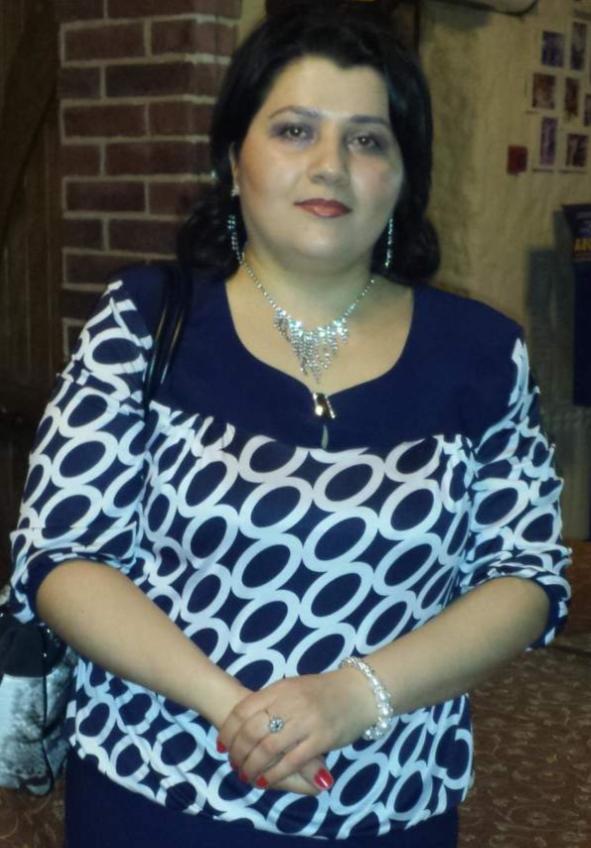 Организационный разделДетский сад реализует образовательную деятельность по основной образовательной программе дошкольного образования, разработанной в соответствии с ФГОС дошкольного образования и с учетом программы «От рождения до школы» под редакцией Н.Е. Вераксы, Т.С. Комаровой, М.А. Васильевой.Цели и задачи деятельности МДОУ по реализации ПрограммыЦель  – создание благоприятных условий для полноценного проживания ребенком дошкольного детства, формирование основ базовой культуры личности, всестороннее развитие психических и физических качеств в соответствии с возрастными и индивидуальными особенностями, подготовка к жизни в современном обществе, формирование предпосылок к учебной деятельности, обеспечение безопасности жизнедеятельности дошкольника.Данная цель реализуется через решение следующих задач:Охрана и укрепление физического и психического здоровья детей, в том числе их эмоционального благополучия.Обеспечение равных возможностей для полноценного развития каждого ребенка в период дошкольного детства независимо от места жительства, пола, нации, языка, социального статуса, психофизиологических и других особенностей (в том числе ограниченных возможностей здоровья).Обеспечение преемственности целей, задач и содержания образования, реализуемых в рамках образовательных программ различных уровней.Создание благоприятных условий развития детей в соответствии с их возрастными и индивидуальными особенностями и склонностями, развития способностей и творческого потенциала каждого ребенка как субъекта отношений с самим собой, другими детьми, взрослыми и миром.Объединение обучения и воспитания в целостный образовательный процесс на основе духовно-нравственных и социокультурных ценностей и принятых в обществе правил и норм поведения в интересах человека, семьи, общества.Формирование общей культуры личности детей, в том числе ценностей здорового образа жизни, развития их социальных, нравственных, эстетических, интеллектуальных, физических качеств, инициативности, самостоятельности и ответственности ребенка, формирования предпосылок учебной деятельности.Формирование социокультурной среды, соответствующей возрастным, индивидуальным, психологическим и физиологическим особенностям детей.Обеспечение психолого-педагогической поддержки семьи и повышение компетентности родителей (законных представителей) в вопросах развития и образования, охраны и укрепления здоровья детей.Обеспечение коррекции речевого развития детей, зачисленных на занятия с учителем-логопедом на основании направления ПМПК, с учетом их индивидуальных особенностей.Возрастные особенности развития детей младшей группы (от 3-4 лет)В возрасте 3–4 лет ребенок постепенно выходит за пределы    семейного круга. Его общение становится вне ситуативным. Взрослый становится для ребенка не только членом семьи, но и носителем определенной общественной функции. Желание ребенка выполнять такую же функцию приводит к противоречию с его реальными возможностями. Это противоречие разрешается через развитие игры, которая становится ведущим видом деятельности в дошкольном возрасте.Главной особенностью игры является ее условность: выполнение одних действий с одними предметами предполагает их отнесенность к другим действиям с другими предметами. Основным содержанием игры младших дошкольников являются действия с игрушками и предметами-заместителями.Продолжительность игры небольшая. Младшие дошкольники ограничиваются игрой с одной-двумя ролями и простыми, неразвернутыми сюжетами. Игры с правилами в этом возрасте только начинают формироваться.Изобразительная деятельность ребенка зависит от его представлений о предмете. В этом возрасте они только начинают формироваться. Графические образы бедны. У одних детей в изображениях отсутствуют детали, у других рисунки могут быть более детализированы. Дети уже могут использовать цвет.Большое значение для развития мелкой моторики имеет лепка.Младшие дошкольники способны под руководством взрослого вылепить простые предметы.Известно, что аппликация оказывает положительное влияние на развитие восприятия. В этом возрасте детям доступны простейшие виды аппликации.Конструктивная деятельность в младшем дошкольном возрасте ограничена возведением несложных построек по образцу и по замыслу.В младшем дошкольном возрасте развивается перцептивная деятельность. Дети от использования предэталонов — индивидуальных единиц восприятия, переходят к сенсорным эталонам — культурно-выработанным средствам восприятия. К концу младшего дошкольного возраста дети могут воспринимать до 5 и более форм предметов и до 7 и более цветов, способны дифференцировать предметы по величине, ориентироваться в пространстве группы детского сада, а при определенной организации образовательного процесса — и в помещении всего дошкольного учреждения.Развиваются память и внимание. По просьбе взрослого дети могут запомнить 3–4 слова и 5–6 названий предметов. К концу младшего дошкольного возраста они способны запомнить значительные отрывки из любимых произведений.Продолжает развиваться наглядно-действенное мышление. При этом преобразования ситуаций в ряде случаев осуществляются на основе целенаправленных проб с учетом желаемого результата. Дошкольники способны установить некоторые скрытые связи и отношения между предметами.В младшем дошкольном возрасте начинает развиваться воображение, которое особенно наглядно проявляется в игре, когда одни объекты выступают в качестве заместителей других.Взаимоотношения детей обусловлены нормами и правилами. В результате целенаправленного воздействия они могут усвоить относительно большое количество норм, которые выступают основанием для оценки собственных действий и действий других детей. Взаимоотношения детей ярко проявляются в игровой деятельности. Они скорее играют рядом, чем активно вступают во взаимодействие. Однако уже в этом возрасте могут наблюдаться устойчивые избирательные взаимоотношения. Конфликты между детьми возникают преимущественно по поводу игрушек. Положение ребенка в группе сверстников во многом определяется мнением воспитателя.В младшем дошкольном возрасте можно наблюдать соподчинение мотивов поведения в относительно простых ситуациях. Сознательное управление поведением только начинает складываться; во многом поведение ребенка еще ситуативно. Вместе с тем можно наблюдать и случаи ограничения собственных побуждений самим ребенком, сопровождаемые словесными указаниями. Начинает развиваться самооценка, при этом дети в значительной мере ориентируются на оценку воспитателя. Продолжает развиваться также их половая идентификация, что проявляется в характере выбираемых игрушек и сюжетов.Комплексно-тематическое планирование образовательной работы с детьми младшего дошкольного возраста (3-4 года)Организация режима пребывания детей в МДОУ №4 (холодный период года)Организация режима пребывания детей в МДОУ №4 (теплый период года)Модель организации образовательного процесса в группе на деньПерспективный план развлеченийСентябрь1. Развлечение «Здравствуй, детский сад!»2. Спортивное развлечение «Дети спасают петушка»3. Музыкальное развлечение «Бабушка-забавушка»4. Развлечение «Страна мыльных пузырей»Октябрь1. Спортивное развлечение «Наша дружная семья»2. Развлечение «Раскрасим мир разноцветными мелками»3. Музыкальный праздник «Осень - чудная пора»4. Развлечение «К бабушке - в гости»Ноябрь1. Спортивное развлечение «На лесной полянке»2. Игра-драматизация «Теремок»3.Музыкальное развлечение «Осенние нотки»4. Развлечение «День мамы» Декабрь1. Развлечение «Будь вежливым»2. Спортивное развлечение «Веселый стадион»3. Музыкальный праздник «Елочка-красавица»4. Развлечение «Нарядим елочку»Январь1. Музыкальное развлечение «Прощание с елкой»2. Спортивное развлечение «В гости к Снеговику»3. Развлечение «Вечер загадок и отгадок»Февраль1. Спортивное развлечение «Поиграй с медведем»2. Развлечение «Приключения Колобка»3. Музыкальное развлечение «Масленица»4. Развлечение «Как кот Мурзик познакомился с правилами дорожного движения»Март1. Музыкальный праздник «8 марта – праздник мам»2. Развлечение «Сорока-Белобока»3. Кукольный театр «Маша и медведь»4. Развлечение «Петрушка в гостях у ребят»Апрель1. Музыкальное развлечение «День смеха»2. Инсценировка сказки «Заяц и лиса»3. Кукольный театр «Три медведя»4. Развлечение «Путешествие по сказкам»Май1. Патриотический вечер, посвященный дню победы2. Развлечение «Кто живет в траве»3. Развлечение «Солнышко лучистое, в гости приходи»4. Спортивное развлечение «Мы веселые ребята»ПЛАН САМООБРАЗОВАНИЯВоспитателя младшей группы № 5ТОЛПЫГО ИРИНЫ ИВАНОВНЫТема: «Социально личностное развитие детей младшего дошкольного возраста»Развивающая среда в группе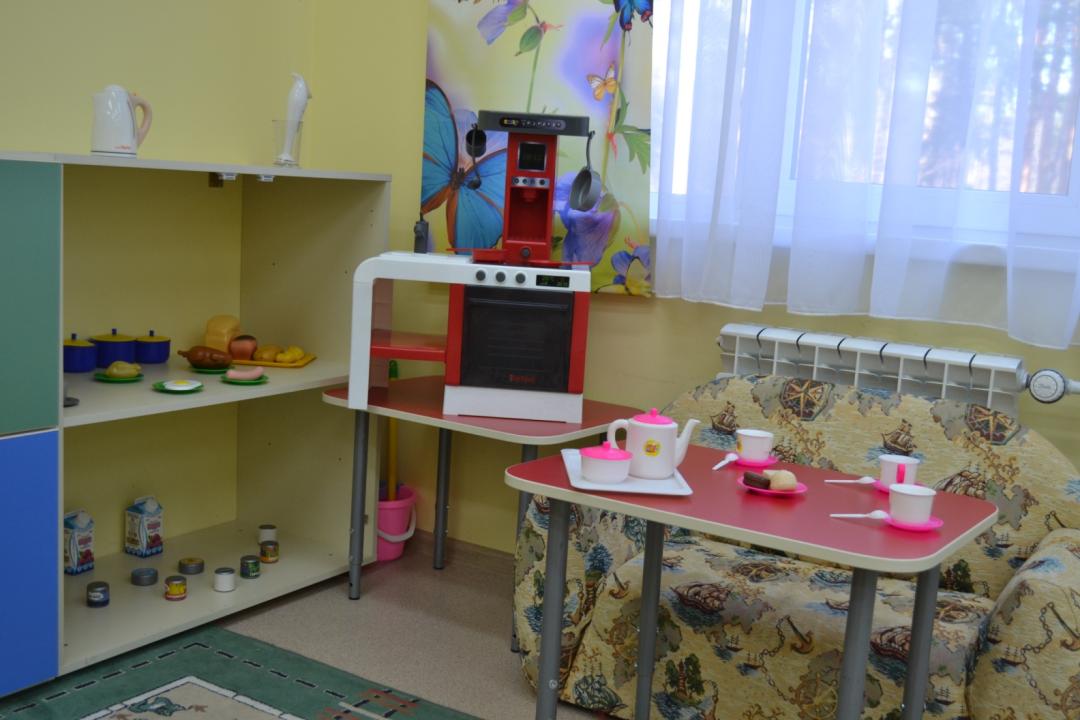 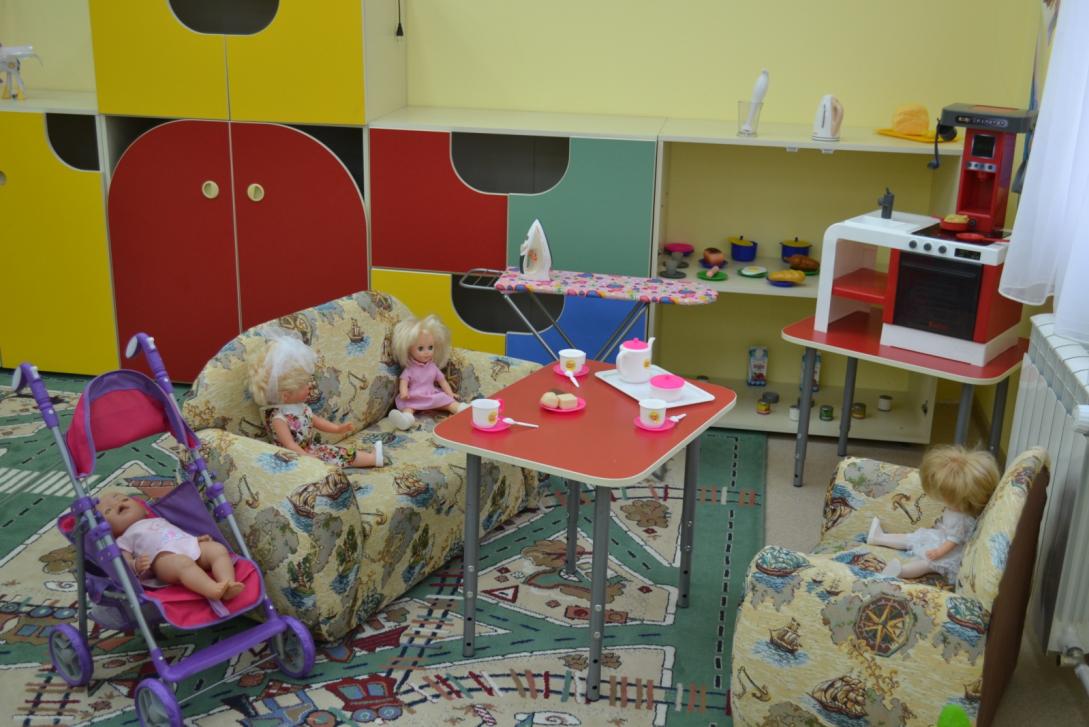 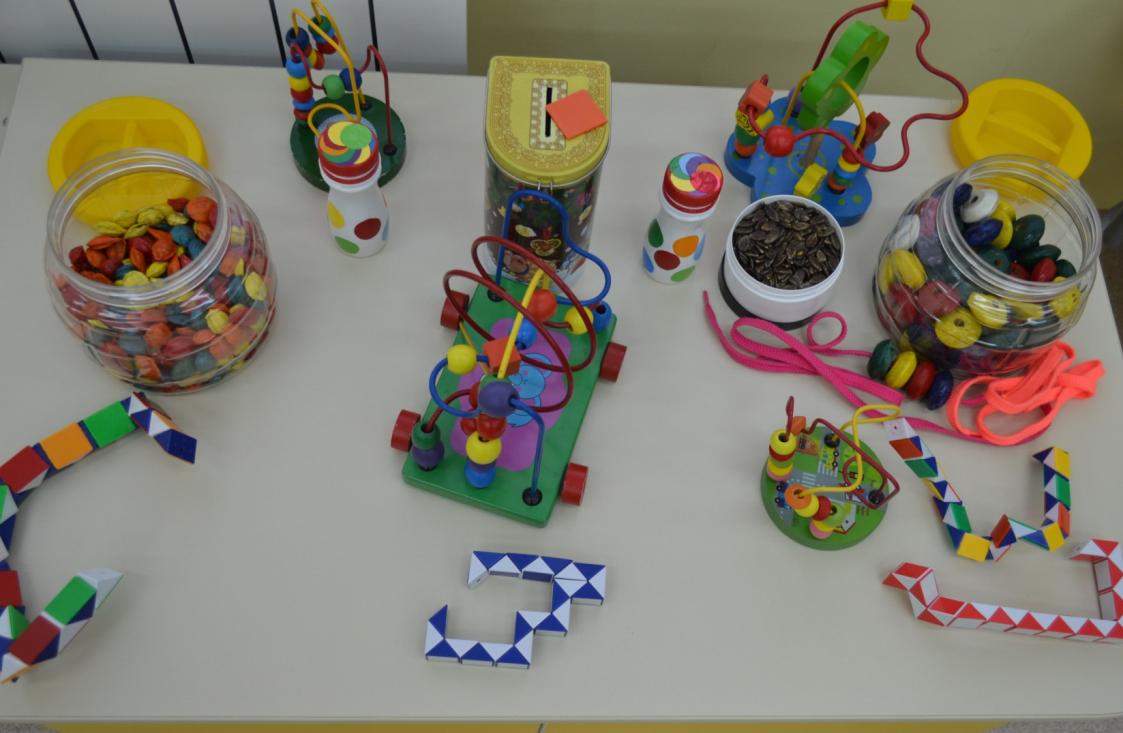 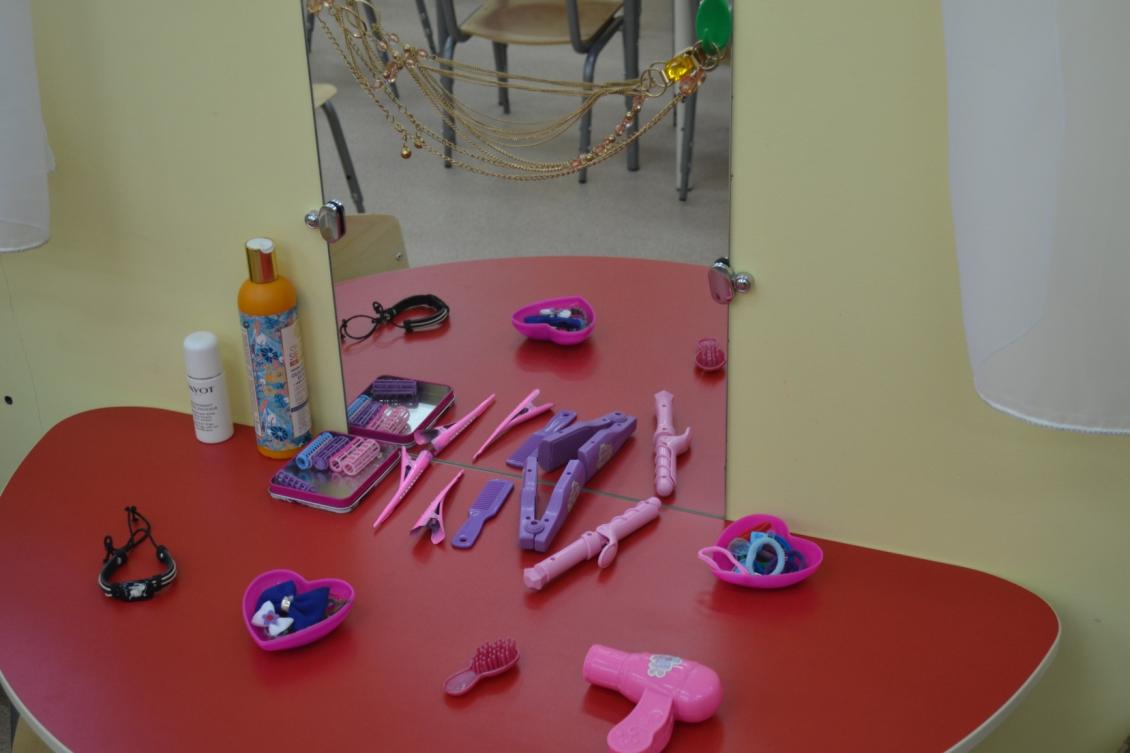 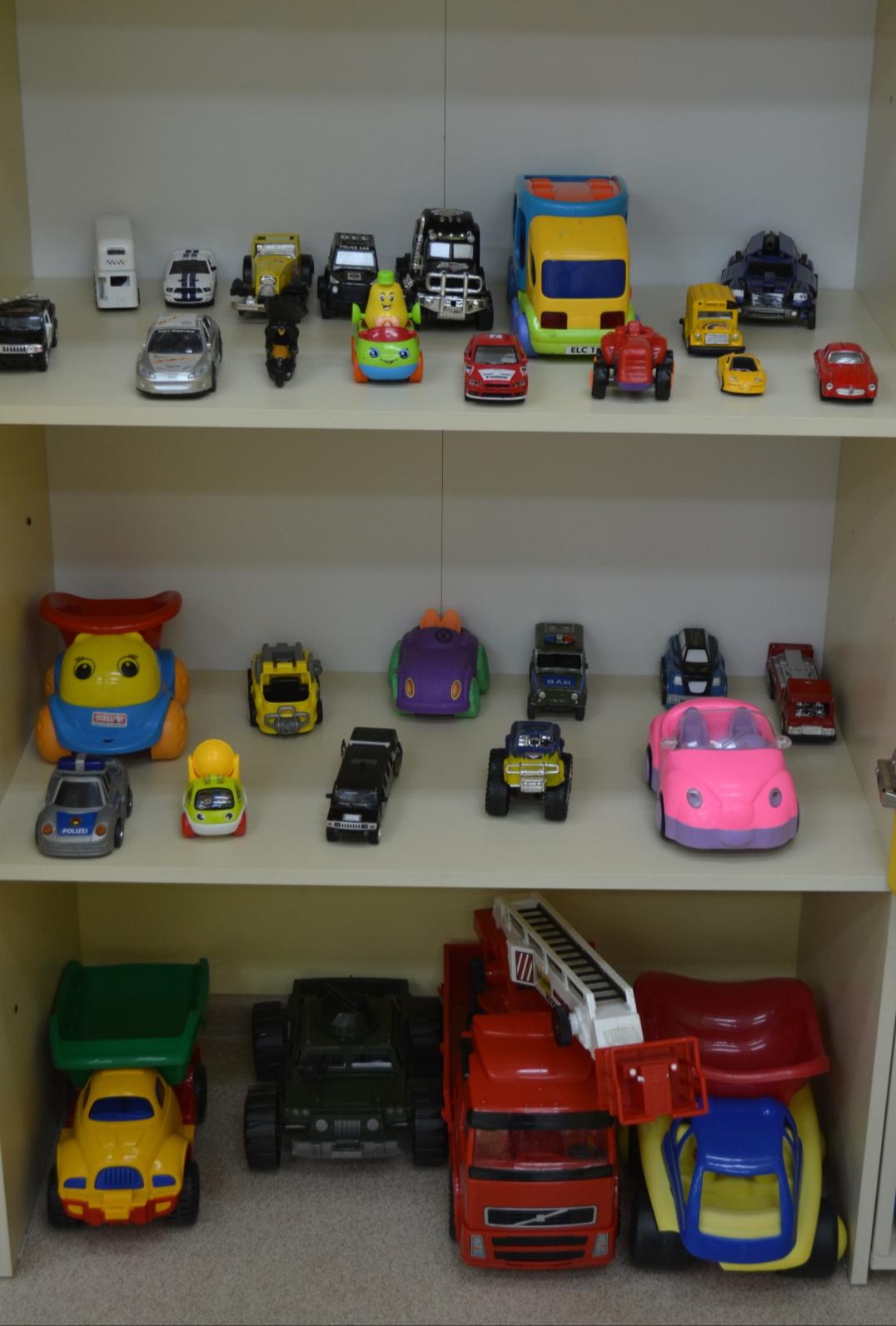 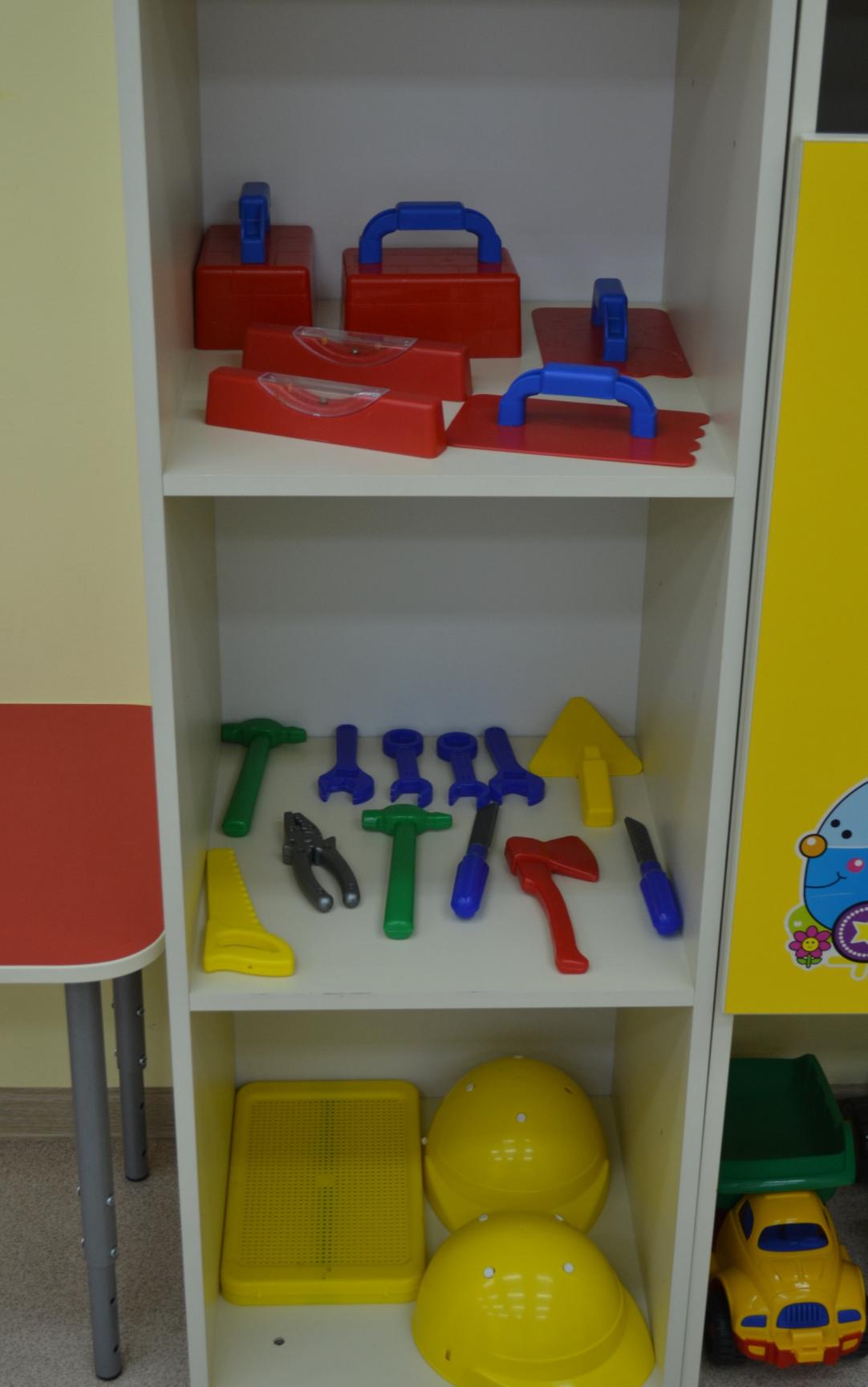 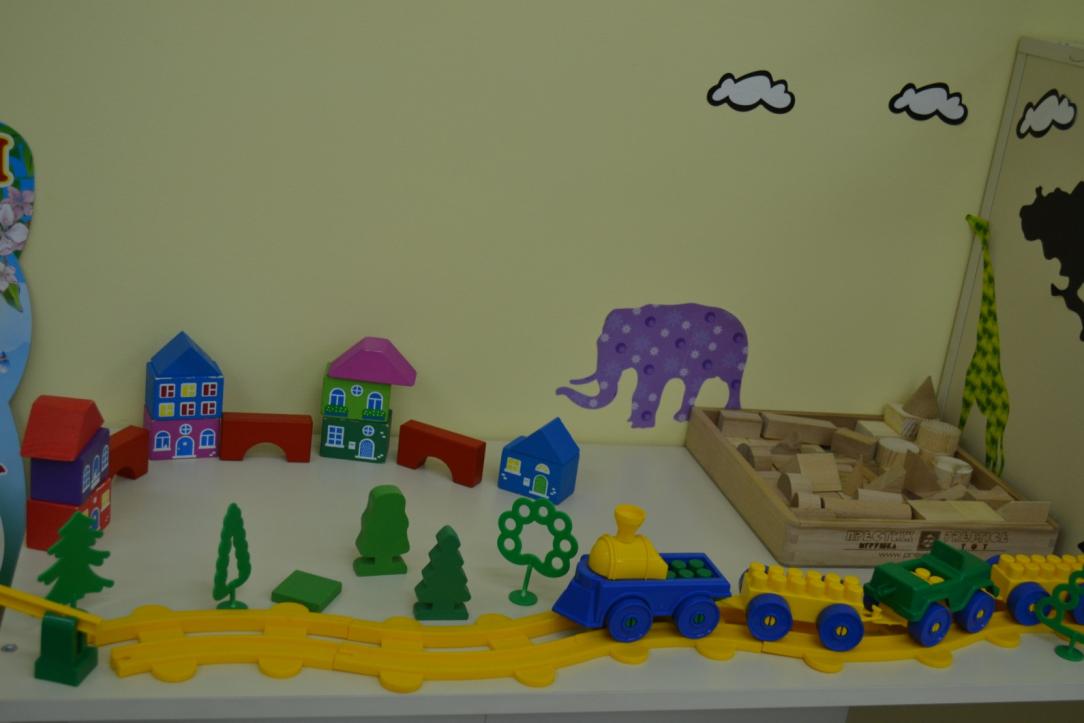 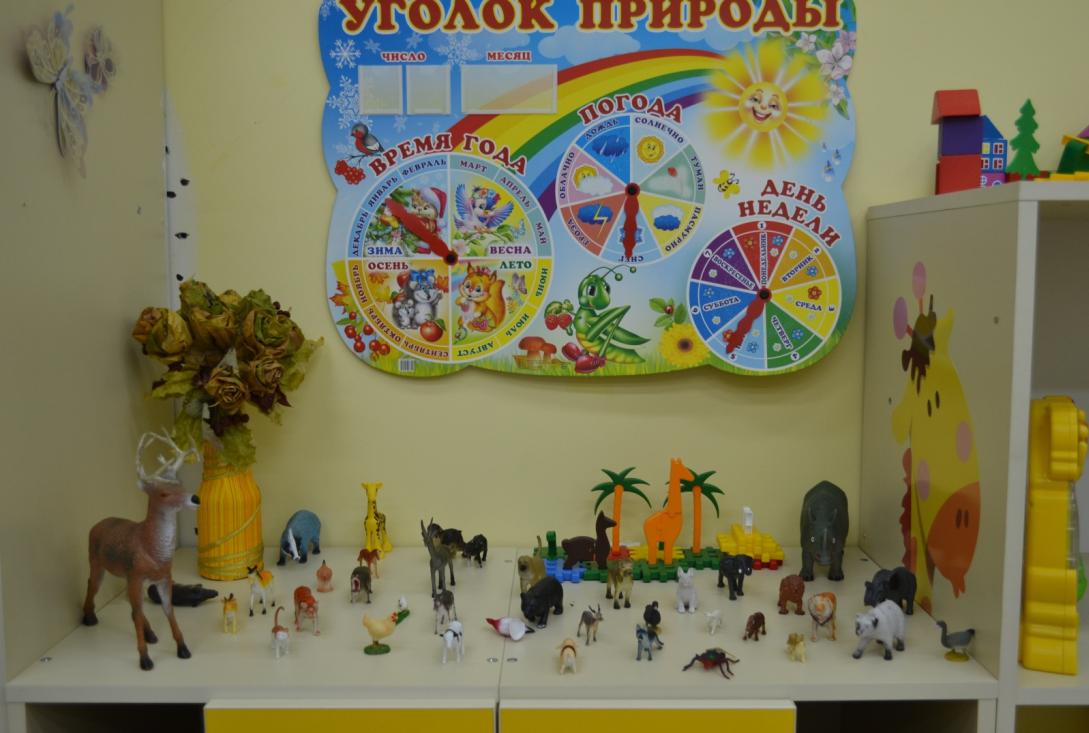 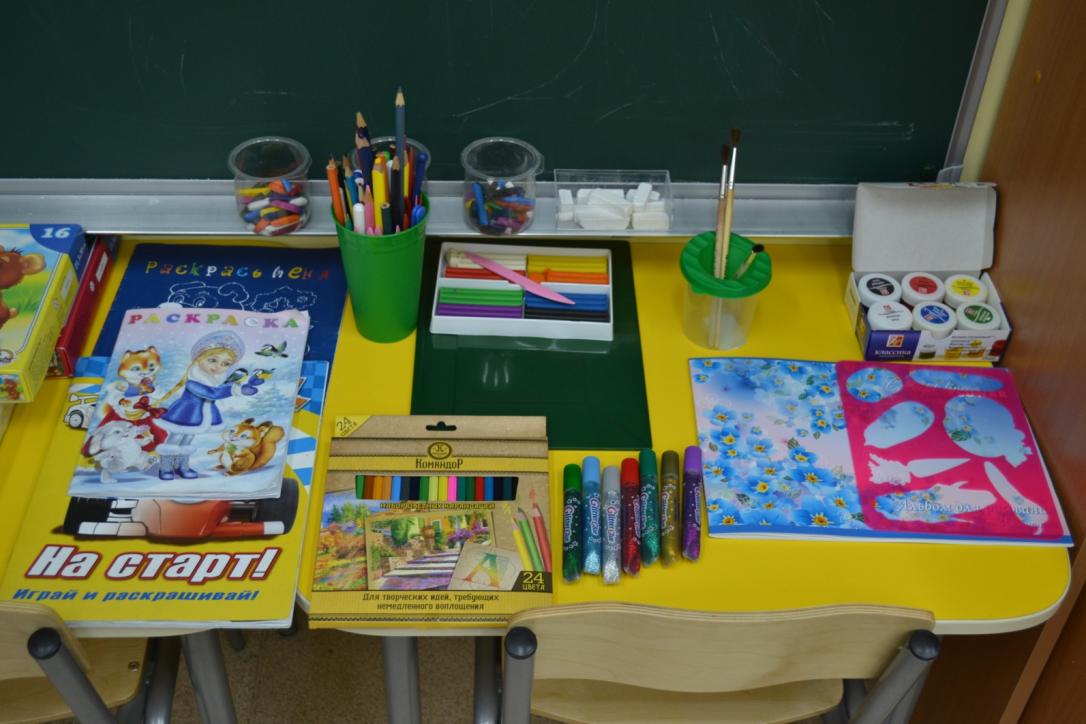 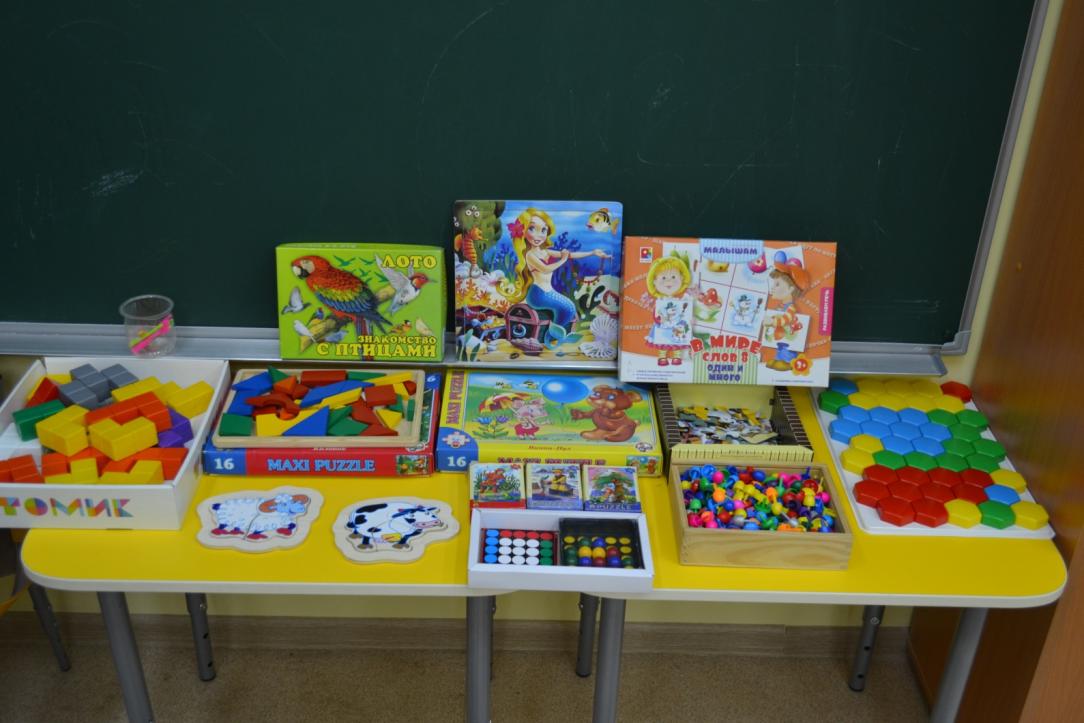 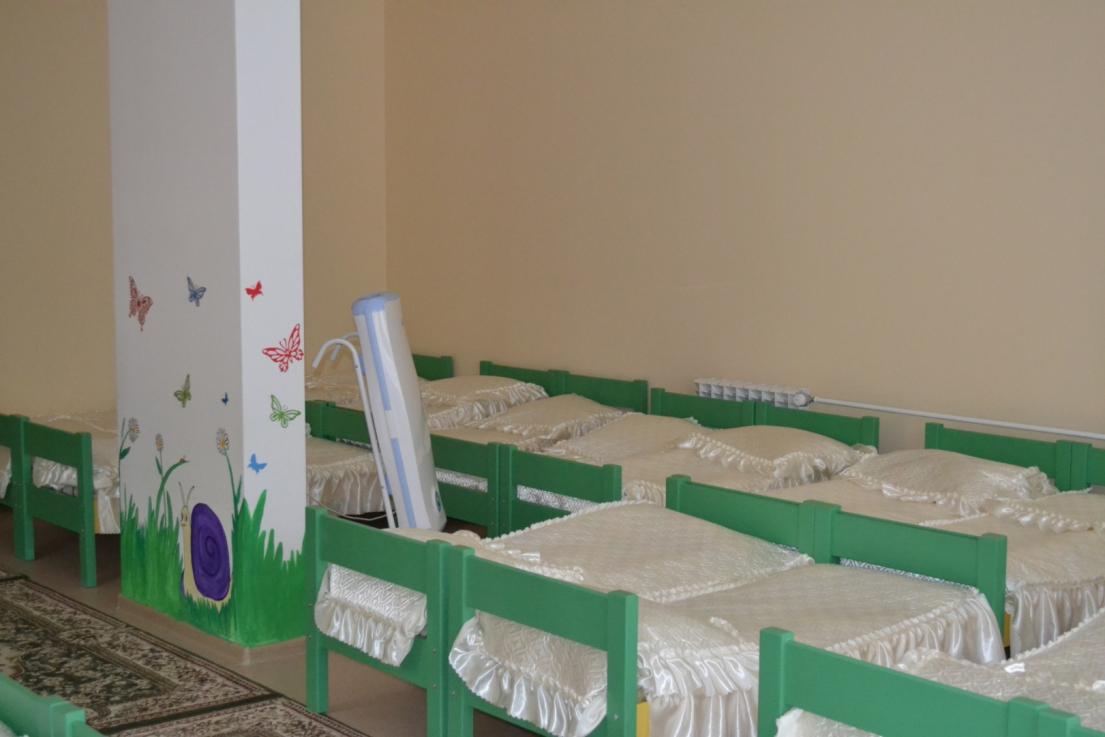 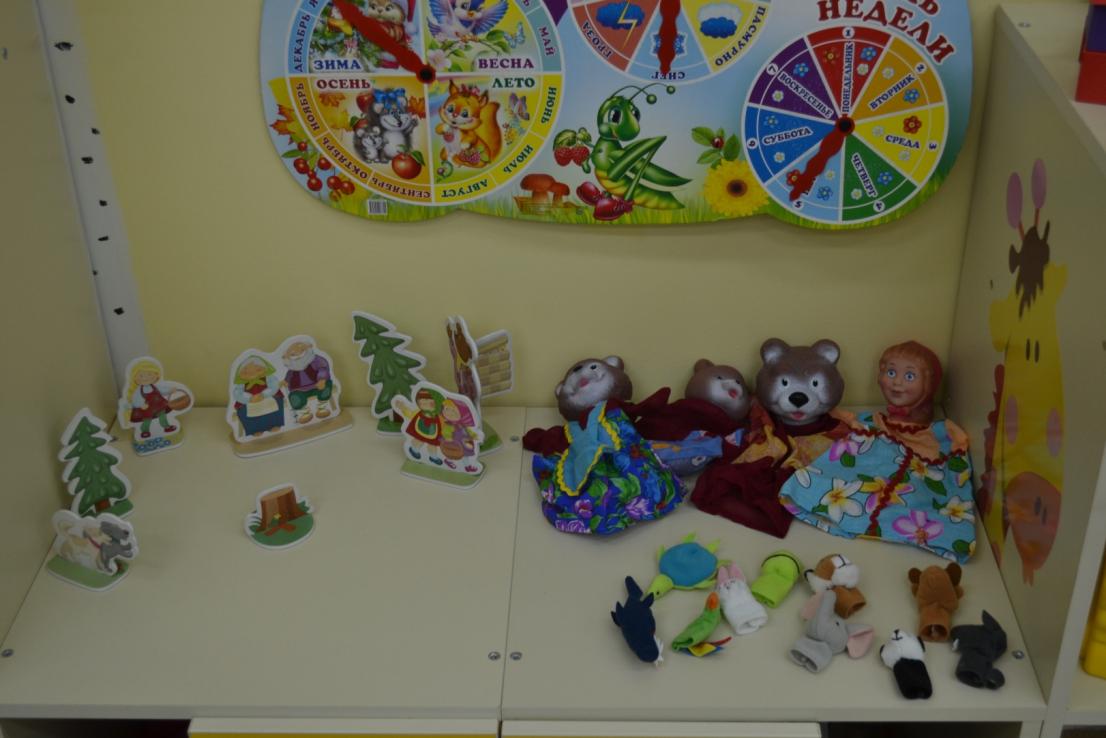 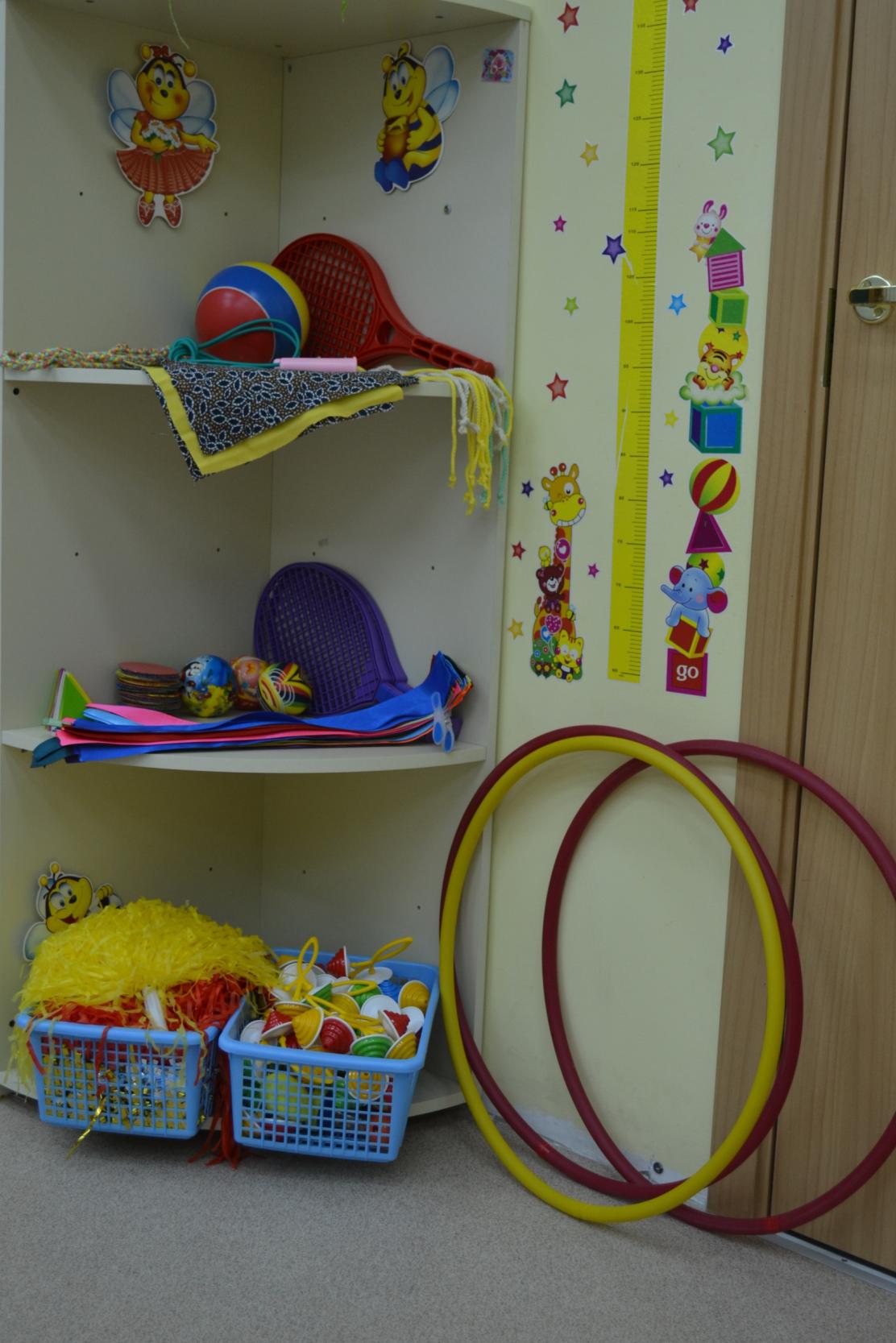 Временной периодТема1 сентября – 31 ноябряОсень. Сезонные изменения в природе. Сентябрь Сентябрь 1 неделяЗдравствуй, детский сад! Мои игрушки.2 неделяДетский сад. Труд взрослых в детском саду.3 неделя Сельскохозяйственный труд в саду и огороде.4 неделяЧто нам осень подарила: овощи и фрукты.ОктябрьОктябрь1 неделяКладовая леса: ягоды, грибы.2 неделяСемья. Мой дом. Предметы домашнего обихода: посуда.3 неделя Семья. Мой дом. Мебель.4 неделяЗолотая осень.НоябрьНоябрь1 неделяПредметы ближайшего окружения: одежда, обувь.2 неделяМой дом, мой город.3 неделя Домашние животные и птицы.4 неделяДикие животные и птицы средней полосы.1 декабря – 28 февраляЗима. Сезонные изменения в природе.ДекабрьДекабрь1 неделяДикие животные.2 неделяДомашние и дикие животные и птицы.3 неделя Средства связи. Почта.4 неделяНовый год!ЯнварьЯнварь1 неделяКаникулы! Зима.2 неделяЗимние забавы.3 неделя Зима в лесу.4 неделяЖивотные водоемов. Золотая рыбка.ФевральФевраль1 неделяРастения как живые существа. Комнатные растения.2 неделяТранспорт. Труд на транспорте.3 неделя День защитника отечества. Профессии пап.4 неделяЗимующие птицы.1 марта – 30 маяВесна. Сезонные изменения в природе.МартМарт1 неделяПерелетные птицы.2 неделяНаши бабушки и мамы.3 неделяПредметы,облегчающие труд в быту. Электробытовые приборы4 неделяДомашние питомцы.АпрельАпрель1 неделяМои любимые книги.2 неделя12 апреля – День Космонавтики.3 неделя Предметы вокруг нас.4 неделяЗемля наш общий дом.МайМай1 неделяЦветущая весна.2 неделяМоя страна. День Победы.3 неделя Насекомые4 неделяМоя страна. 7.00-8.30Прием детей, свободная игра, самостоятельная деятельность.8.30-8.35Зарядка8.35-8.55Завтрак8.55-9.00Игры, самостоятельная деятельность детей9.00-9.40Организованная детская деятельность, занятия со специалистами9.40-11.45Подготовка к прогулке, прогулка11.45-12.20Возвращение с прогулки,КГН,  самостоятельная деятельность12.20-12.55Обед12.55-15.00Подготовка ко сну, сон15.00-15.15Постепенный подъем, полдник15.15-16.15Организованная детская деятельность, занятия со специалистами (в т.ч. кружковая работа).16.15-16.35Ужин16.35-19.00Подготовка к прогулке, прогулка7.00 – 8.20Прием  детей  на  улице, самостоятельная  деятельность, совместная  деятельность, утренняя  гимнастика.8.20 – 8.35Подготовка  к  завтраку8.35 – 8.55Завтрак8.55 – 9.00Подготовка к прогулке9.00 – 11.45Прогулка (ООД, совместная деятельность, самостоятельная деятельность)11.45 – 12.20Возвращение  с  прогулки, КГН,  подготовка  к  обеду12.20 – 12.50Обед12.50 – 13.00Подготовка  к  дневному  сну13.00 - 15.00Дневной  сон15.00 – 15.10Постепенный  подъем15.10 – 15.20Полдник15.20 - 16.00Игры, самостоятельная детская деятельность (на прогулке)16.00 – 16.15Подготовка  к  ужину16.15 – 16.35Ужин16.35 – 16.50Подготовка к прогулке16.50 – 19.00ПрогулкаЛинии развития ребенка1-я половина дня2-я половина дняФизическое развитие и оздоровлениеПрием детей на воздухе в теплое время годаУтренняя гимнастика (подвижные игры, игровые сюжеты)Гигиенические процедуры (обширное умывание, полоскание рта)Закаливание в повседневной жизни (облегченная одежда в группе, одежда по сезону на прогулке, воздушные ванны)Дыхательная гимнастикаФизкультминутки в процессе непосредственно образовательной деятельности статического характераФизкультурные занятия (в зале, бассейне и на открытом воздухе)Прогулка в двигательной активностиБодрящая гимнастика после снаЗакаливание (воздушные ванны, ходьба босиком в спальне)Физкультурные досуги, игры и развлеченияСамостоятельная двигательная деятельностьПрогулка (индивидуальная работа по развитию движений)Познавательное развитие Образовательная деятельностьДидактические игрыРазвивающие игрыНаблюденияБеседыПознавательно-исследовательская деятельность: опыты и экспериментированиеДидактические игрыРазвивающие игрыНастольно-печатные игрыИндивидуальная работаЗанятия по интересамРечевое развитие Образовательная деятельностьРечевые игры и упражнения Пальчиковые игры и пальчиковая гимнастикаБеседыРассматривание и описание картинОтгадывание загадокЗаучивание стихов Чтение детской художественной литературыИндивидуальная работаРечевые досугиСоциально-коммуникативное развитиеУтренний прием детей, индивидуальные и подгрупповые беседыОценка эмоционального состояния группы с последующей коррекцией плана работыФормирование навыков культуры едыЭтика быта, трудовые порученияДежурства в столовой, природном уголке, помощь в подготовке к непосредственно образовательной деятельностиФормирование навыков культуры общенияТеатрализованные игрыСюжетно-ролевые игрыВоспитание в процессе хозяйственно-бытового труда и труда в природеЭстетика бытаТрудовые порученияИгры с ряженьемРабота в книжном уголкеОбщение младших и старших детей (совместные игры, спектакли, дни дарения)Индивидуальная работаСюжетно-ролевые игрыТематические досуги в игровой формеХудожественно-эстетическое развитиеОбразовательная деятельность по музыкальному воспитанию и изобразительной деятельностиЭстетика бытаЭкскурсии в природуМузыкально-художественные досугиИндивидуальная работаНастольно-печатные игрыМузыкально-ритмические игры№ п/Срок выполненияСодержание работы1.СентябрьВыбор темы.Подбор литературы по теме.2.Октябрь Ознакомление на интернет-сайтах, с опытом работы педагогов, реализующих данную тему. 3.Ноябрь - ДекабрьРазработать картотеку игр и упражнений, игровых ситуаций, занятий согласно заявленной тематике4.Январь-майРазработать и внедрить в образовательные области «социализация», «труд» и «безопасность» методику по социально – личностному развитию, направленную на приобщение к элементарным общепринятым нормам и правилам взаимоотношения со сверстниками и взрослыми, развитию трудовой деятельности, формированию основ безопасности собственной жизнедеятельности.5.Февраль Подобрать материал, разработать и разместить на сайте  консультацию для родителей и педагогов на тему: «Ребёнок дошкольник: его социально-личностное развитие» 6.Март-апрельПровести открытое занятие с использованием данной методики7.Май - июньСистематизировать методический материал по теме